ใบลาอุปสมบท 							             เขียนที่  องค์การบริหารส่วนตำบลปอ 						วันที่............เดือน....................................พ.ศ. ..................เรื่อง  ขอลาอุปสมบทเรียน  นายกองค์การบริหารส่วนตำบลปอ 	ข้าพเจ้า.................................................................ตำแหน่ง................................................................
สังกัด (สำนัก/กอง/กลุ่ม/จังหวัด)..................................................................... กรมส่งเสริมการปกครองท้องถิ่นเกิดวันที่...........................................................เข้ารับราชการเมื่อวันที่............................................................
ข้าพเจ้า	  ไม่เคย    เคยอุปสมบท มีศรัทธาจะอุปสมบทในพระพุทธศาสนา ณ วัด....................................
ตั้งอยู่ ณ ตำบล.........................................อำเภอ.............................................จังหวัด.....................................
และจำพรรษาอยู่ ณ วัด..................................................ตั้งอยู่ ณ ตำบล..........................................................
อำเภอ....................................................................จังหวัด.............................................................................จึงขอลาอุปสมบทมีกำหนด................วัน ตั้งแต่วันที่...............เดือน....................................พ.ศ.......................
ถึงวันที่...............เดือน....................................พ.ศ.......................                    ขอแสดงความนับถือ      		 (ลงชื่อ) ………….……………….…………………………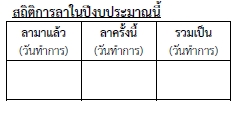            		       		    	         (…..……………………………………………….)ความเห็นผู้บังคับบัญชาขั้นต้น	…………………………………………………………………       		 (ลงชื่อ) ………….……………….…………………………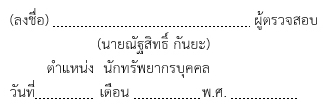           	    	         (…..……………………………………………….)                                         หัวหน้าสำนักปลัด                                        วันที่ ………/…………….../…..……..ความเห็นผู้บังคับบัญชาเหนือขึ้นไป	…………………………………………………………………       		(ลงชื่อ) ………….……………….…………………………          	                     (นางสาวกรรณิการ์ ชัยวงศ์)						                    รองปลัดองค์การบริหารส่วนตำบลปอ                วันที่ ………/…………….../…..……..ความเห็นของปลัดองค์การบริหารส่วนตำบลปอ	          คำสั่ง         อนุญาต           ไม่อนุญาต…………………………………………………………………                 …………………………………………………………………(ลงชื่อ) ………….……………….…………………………                 (ลงชื่อ) ………….……………….…………………………              (นางสาวกรรณิการ์ ชัยวงศ์)			             (นายนรเศรษฐ์  กมลาสน์กมุท)รองปลัดองค์การบริหารส่วนตำบล รักษาราชการแทน		นายกองค์การบริหารส่วนตำบลปอ           ปลัดองค์การบริหารส่วนตำบลปอ   			วันที่ ………/…………….../…..……..           วันที่ ………/…………….../…..……..